Week 1Give a thumb to give your answer.We can always get better! What can we do the next time we meet to improve?Week 2Give a thumb to give your answer.We can always get better! What can we do the next time we meet to improve?Week 3Give a thumb to give your answer.We can always get better! What can we do the next time we meet to improve?Do you know any foods that are good for your health?Do you know any physical activities that are good for your health?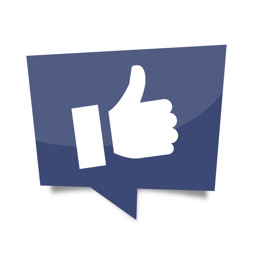 Do you know any foods that are good for your health?Do you know any physical activities that are good for your health?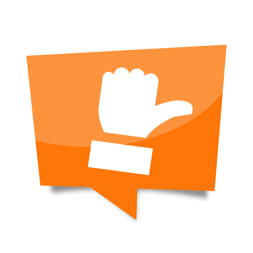 Do you know any foods that are good for your health?Do you know any physical activities that are good for your health?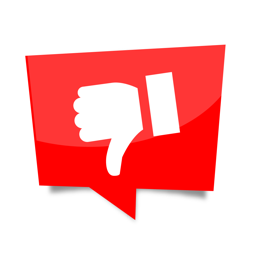 Do you know how to practice equal breathing?Do you know when it is helpful to practice equal breathing?Do you know how to practice equal breathing?Do you know when it is helpful to practice equal breathing?Do you know how to practice equal breathing?Do you know when it is helpful to practice equal breathing?Do you have a favorite vegetable?Will you ask for a vegetable at mealtime?Do you have a favorite vegetable?Will you ask for a vegetable at mealtime?Do you have a favorite vegetable?Will you ask for a vegetable at mealtime?Can you recognize nervousness?Can you practice breathing to help improve your nervousness?Can you recognize nervousness?Can you practice breathing to help improve your nervousness?Can you recognize nervousness?Can you practice breathing to help improve your nervousness?Can you name all 5 food groups?Can you recognize healthy foods?Can you name all 5 food groups?Can you recognize healthy foods?Can you name all 5 food groups?Can you recognize healthy foods?Did you act in a responsible way during class today?Will you be helpful and responsible at home?Did you act in a responsible way during class today?Will you be helpful and responsible at home?Did you act in a responsible way during class today?Will you be helpful and responsible at home?